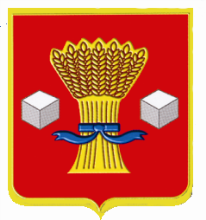 АдминистрацияСветлоярского муниципального района Волгоградской областиПОСТАНОВЛЕНИЕот 29.05.2018                     № 886Об утверждении положения"О ежегодном районном смотре-конкурсена лучшее комплексное благоустройствотерритории городского и сельских поселенийСветлоярского муниципального районаВолгоградской области"В целях обеспечения повышения уровня благоустройства, санитарного, архитектурного и эстетического состояния территории городского и сельских поселений Светлоярского муниципального района Волгоградской области, в соответствии с Уставом Светлоярского муниципального района Волгоградской области,п о с т а н о в л я ю:1. Утвердить Положение о ежегодном районном смотре-конкурсе на лучшее комплексное благоустройство территории городского и сельских поселений Светлоярского муниципального района Волгоградской области (прилагается).2. Утвердить состав конкурсной комиссии по организации и проведению ежегодного районного смотра-конкурса на лучшее комплексное благоустройство территории городского и сельских поселений Светлоярского района муниципального Волгоградской области (прилагается).3. Отделу по муниципальной службе, общим и кадровым вопросам (Иванова Н.В.) администрации Светлоярского муниципального района Волгоградской области разместить настоящее постановление на официальном сайте Светлоярского муниципального района Волгоградской области.4. Контроль над исполнением настоящего постановления возложить на заместителя главы Светлоярского муниципального района Ю.Н.Ускова.Глава муниципального района                                                          Т.В. РаспутинаИсп. Пугачева О.А.УВЕРЖДЕНОпостановлением администрации Светлоярского муниципального района от  «__» _______ 2018 № ___ОБЩИЕ ПОЛОЖЕНИЯ1.1. Целью смотра-конкурса на лучшее комплексное благоустройство территории городского и сельских поселений Светлоярского муниципального района Волгоградской области (далее по тексту - смотр-конкурс) является повышение уровня благоустройства, санитарного, архитектурного и эстетического состояния территории городского и сельских поселений Светлоярского муниципального района Волгоградской области, выявление поселений, получивших наилучшие результаты в вопросах благоустройства, обобщение и распространение их положительного опыта в районе.1.2. Участниками смотра-конкурса являются городское и сельские поселения Светлоярского муниципального района Волгоградской области.2. ОРГАНИЗАЦИЯ И ПРОВЕДЕНИЕ СМОТРА-КОНКУРСА2.1. Смотр-конкурс проводится администрацией Светлоярского муниципального района.2.2. Смотр-конкурс проводится ежегодно с 1 мая до 15 октября.2.3. Смотр-конкурс проводится по одной номинации "Лучшее комплексное благоустройство территории городского и сельских поселений Светлоярского муниципального района Волгоградской области".2.4. Смотр-конкурс является открытым и проводится в соответствии с настоящим Положением.2.5. Для организации и проведения смотра-конкурса, подведения итогов создается конкурсная комиссия. Заседания конкурсной комиссии смотра- конкурса считаются правомочными, если на них присутствуют не менее двух третей членов состава конкурсной комиссии. При этом решения принимаются открытым голосованием простым большинством голосов. При равном количестве "за" и "против" голос председателя является решающим.2.6. Смотр-конкурс проводится в 2 этапа.2.6.1. 1 этап - осмотр объектов благоустройства четырьмя рабочими группами, составленными из членов конкурсной комиссии.Формирование рабочих групп осуществляется на заседании конкурсной комиссии, принятое решение оформляется протоколом, который подписывается всеми членами конкурсной комиссии, принимавшими участие в заседании. Каждая рабочая группа осуществляет осмотр объектов благоустройства в городском и сельских поселениях, разделенных, как правило, по географическому принципу. По результатам осмотра рабочими группами городского и сельских поселений выставляются оценки в соответствии с критериями оценки благоустройства городского и сельских поселений, установленными в приложении к настоящему Положению. Оценочные листы представляются председателю конкурсной комиссии. Председатель конкурсной комиссии созывает заседание комиссии, на котором изучаются оценочные листы рабочих групп. По результатам заседания поселение, получившее наибольшие оценки от каждой рабочей группы, допускается к участию во втором этапе смотра-конкурса. Решение конкурсной комиссии о допуске сельских поселений Светлоярского муниципального района ко второму этапу смотра-конкурса оформляется протоколом, который подписывается всеми членами конкурсной комиссии, принимавшими участие в заседании.1 этап смотра-конкурса проводится в период с 1 мая по 15 июля.2.6.2. 2 этап - осмотр членами конкурсной комиссии объектов благоустройства поселений, набравших наибольшее количество баллов на 1 этапе и, соответственно, допущенных ко второму этапу смотра-конкурса.По результатам осмотра объектов благоустройства сельских поселений членами конкурсной комиссии подводятся итоги смотра-конкурса с выставлением поселениям оценок в соответствии с критериями оценки благоустройства городского и сельских поселений, установленными в приложении к настоящему Положению.2 этап смотра конкурса проводится с 16 июля по 15 октября.3. КОНКУРСНАЯ КОМИССИЯ СМОТРА-КОНКУРСА3.1. Конкурсная комиссия:1) доводит до глав городского и сельских поселений Светлоярского муниципального района условия проведения смотра-конкурса;2) оказывает необходимую разъяснительную работу;3) производит осмотр объектов благоустройства с оформлением конкурсных материалов;4) осуществляет подведение итогов смотра-конкурса.4. ПОДВЕДЕНИЕ ИТОГОВ СМОТРА-КОНКУРСА. НАГРАЖДЕНИЕ4.1. Итоги смотра-конкурса подводятся на заседании конкурсной комиссии.4.2. Решение комиссии оформляется протоколом, который подписывается всеми членами конкурсной комиссии, принимавшими участие в заседании.4.3. Итоги смотра-конкурса размещаются в средствах массовой информации и на официальном сайте Светлоярского муниципального района в сети Интернет.4.4. Награждение победителей смотра-конкурса производится по постановлению администрации Светлоярского муниципального района на основании решения конкурсной комиссии.4.5. По итогам смотра-конкурса победители награждаются грамотами и денежными премиями:- 1 место - вручается грамота и денежная премия в 50,0 тыс.рублей;- 2 место - вручается грамота и денежная премия в размере                   40,0 тыс.рублей;- 3 место - вручается грамота и денежная премия в размере                             30,0 тыс.рублей.4.6. Финансирование мероприятий, связанных с награждением победителей конкурса, производится за счет средств бюджета Светлоярского муниципального района путем перечисления средств на счета территориальных органов Федерального казначейства, открытые для кассового обслуживания бюджетов поселений.Приложение к Положению о проведении ежегодного районного смотра-конкурса на лучшее комплексное благоустройство территориигородского и сельских поселенийКРИТЕРИИ ОЦЕНКИ БЛАГОУСТРОЙСТВА ПОСЕЛЕНИЙУТВЕРЖДЕНОпостановлением администрации  Светлоярского муниципального района от  «__» _______ 2018 № ___ СОСТАВконкурсной комиссии по организации и проведению ежегодного районного смотра-конкурса на лучшее комплексное благоустройство территории сельского поселенияЛист согласованияНазвание документа: 20122 - Конкурс по благоустройствуНа согласование внесён 10.04.2018 г.Замечания устранены: полностью//частично//не устранены._________Шершнева Л.Н.исп. Пугачева О.А. _____________Дата печати 18.04.2018 13:58:49OTGOCHS6.administration.localОт 6 до 10 балловОт 4 до 5 балловОт 1 до 3 баллов0 балловОрганизация централизованного сбора и вывоза мусораОрганизован централизованный сбор и вывоз мусора во всех населенных пунктах поселенияОрганизован централизованный сбор и вывоз мусора в зонах частной жилой застройки на центральных усадьбахОрганизован централизованный сбор и вывоз мусора из многоквартирных жилых домов в населенных пунктах населенияЦентрализованный сбор мусора не организованОценкаОценкаОценкаОценкаОценкаСодержание территорий, прилегающих к частным домовладениямПридомовые территории убраны от мусора и окошены со всех населенных пунктах поселения (на всех улицах)Убраны от мусора и окошены придомовые территории на центральных улицах населенных пунктов населенияЧастично (более 50%) убраны и окошены придомовые территории на улицах населенных пунктов населенияПрилегающие к домовладениям территории либо не приведены в порядок, либо частично (менее 50%) убраны от мусора и окошеныОценкаОценкаОценкаОценкаОценкаОсвещение улицУличное освещение имеется во всех населенных пунктах поселенияУличным освещением охвачена часть (более 50%) населенных пунктов поселенияУличным освещением охвачена часть (менее 50%) населенных пунктов поселенияУличное освещение отсутствуетОценкаОценкаОценкаОценкаОценкаОт 6 до 10 балловОт 4 до 5 балловОт 1 до 3 баллов0 балловСостояние дорог на территории поселений, в том числе содержание полос отводаотличноеХорошее (часть поселенческих дорог выполнена в асфальтовом покрытии, не требующем ремонта, большая часть дорог отсыпана щебнем, прогрейдирована, обочины окошены + наличие ПСД на перспективу)Удовлетворительная (большая часть поселенческих дорог отсыпана щебнем прогрейдирована обочины окошены неудовлетворительноеОценкаОценкаОценкаОценкаОценкаСодержание объектов социальной сферыТерритории объектов, прилегающие к объектам социальной сферы, убраны от мусора и окошены во всех населенных пунктах поселенияБолее 80% территории объектов, прилегающие к объектам социальной сферы, убраны от мусора и окошены Менее 80% территории объектов, прилегающие к объектам социальной сферы, убраны от мусора и окошеныБолее 80% территории объектов, прилегающие к объектам социальной сферы, не приведены в порядокОценка Оценка Оценка Оценка Оценка От 6 до 10 балловОт 4 до 5 балловОт 1 до 3 баллов0 балловСодержание братских захороненийВсе братские захоронения благоустроены (отремонтированы и окошены)Более половины братских захоронений отремонтированы и окошеныМенее половины братских захоронений отремонтированы и окошеныБратские  захоронения не благоустроеныОценка Оценка Оценка Оценка Оценка Содержание зон санитарной охраны арт.скважинЗоны санитарной охраны всех арт.скважин благоустроены (огорожены, очищены от различного мусора и окошены)Зоны санитарной охраны более 50% источников водоснабжения благоустроены (огорожены, очищены от различного рода мусора и окошены)Зоны санитарной охраны менее 50% источников водоснабжения благоустроены (огорожены, очищены от различного рода мусора и окошены)Зоны санитарной охраны не благоустроеныОценкаОценкаОценкаОценкаОценкаСодержание территорий, прилегающих к зданиям промышленных, сельскохозяйственных и торговых предприятий, к объектам, к принадлежащим индивидуальным предпринимателямВсе территории, прилегающих к зданиям промышленных, сельскохозяйственных и торговых предприятий, к объектам, к принадлежащим индивидуальным предпринимателям благоустроены и приведены в порядок в полном объемеБолее 50% территории приведено в порядок (очищено от различного рода мусора и окошено)Менее 50% территории приведено в порядок (очищено от различного рода мусора и окошено)Территории, прилегающих к зданиям промышленных, сельскохозяйственных и торговых предприятий, к объектам, к принадлежащим индивидуальным предпринимателям не благоустроены Оценка Оценка Оценка Оценка Оценка От 6 до 10 балловОт 4 до 5 балловОт 1 до 3 баллов0 балловНаличие и содержание благоустроенных скверов, аллей, парковых зон, стадионов, хоккейных кортовВсе скверы, аллеи, парковые зоны, стадионы, хоккейные корты (если имеются) очищены от мусора и окошеныБольшая часть скверов, аллей, парковых зон, стадионов, хоккейных кортов очищена от мусора и окошенаСкверы, аллеи, парковые зоны, стадионы, хоккейные корты отсутствуют, либо не приведены в порядокОценкаОценкаОценкаОценкаОценкаОтсутствие (наличие) стихийных свалокСтихийные свалки на территории поселения отсутствуютНа территории поселения имеются стихийные свалки мусораОценкаОценкаОценкаОценкаОценкаСодержание гражданских кладбищВсе гражданские кладбища на территории поселения очищены от мусора, окошеныБолее 50% гражданских кладбищ очищены от мусора, окошеныМенее  50% гражданских кладбищ очищены от мусора, окошеныГражданские кладбища на территории поселения не благоустроеныОценка Оценка Оценка Оценка Оценка Содержание источников, родников, святых местВсе источники,  родники, святые места на территории поселения благоустроеныБлагоустроена большая часть источников, парков, святых местБлагоустроена меньшая часть расположенных на территории поселения источников, парков, святых местИсточники,  родники, святые места на территории поселения не благоустроеныУсков Ю.Н.- -заместитель главы Светлоярского муниципального района Волгоградской области, председатель;Ряскина Т.А. -заместитель главы Светлоярского муниципального района Волгоградской области, заместитель председателя;Шилов С.Е.-заместитель главы Светлоярского муниципального района Волгоградской области, заместитель председателя;Пугачёва О.А.-специалист-техник МКУ «ЕДДС», секретарь;Члены:Члены:Члены:Бобиченко В.П.-советник главы Светлоярского муниципальногорайона Волгоградской области;Кушенко И.А.-начальник отдела экономики, развития предпринимательства и защиты прав потребителей администрации Светлоярского муниципального района Волгоградской области;Жуков В.И.-главный архитектор администрации Светлоярского муниципального района Волгоградской области;Бутенко  Е.И.-уполномоченный по ТОС главы администрации Светлоярского муниципального района Волгоградской области;Черных С.А.-главный специалист отдел ГО и ЧС, ООС и Э администрации Светлоярского муниципального района Волгоградской области;Долгова Н.А.-руководитель местного отделения партии «Единая Россия».№ФИОЗамечанияДата внесения замечанийЦифровая подписьОтметка об исправлении замечаний (записывается от руки)1Селезнева Л.В.уточните должность Бобиченко В.П.11.04.2018Есть2Подхватилина О.И.1. в постановлении по тексту пропущено слово "муниципального";2. в п. 1.1 слова "получивших наилучшие" разъединить;3. в бюджете СМР таких средств не предусмотрено. 13.04.2018Есть3Векшин А.О.4Усков Ю.Н.5Шершнева Л.Н.КомуКоличество экземпляровПодписьДата